Приложение 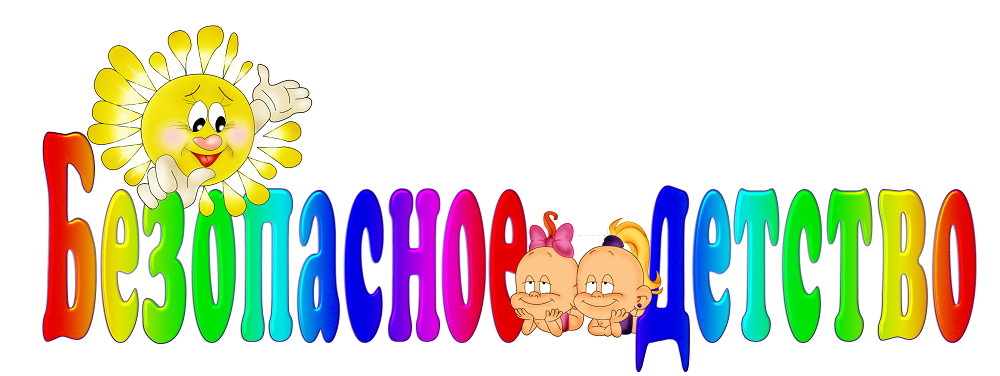 К плану месячника безопасностиПлан проведения недели безопасности с дошкольникамиЦель:Формировать у детей навыки безопасного поведения в детском саду и за его пределами. Знакомить с правилами дорожного движения, правилами пожарной безопасности, правилами общей безопасности жизнедеятельности.Дни неделиНазвание неделиПонедельник День правил дорожного движенияВторник День урока по основам безопасностиСреда  День пожарной безопасности                           Четверг День безопасности домаПятница День безопасности на улице№ п\пМероприятия1Беседы «В стране дорожного движения»«Спички детям не игрушка!»«Опасные и полезные растения»«За грибами в лес пойдем»«Этих людей не надо бояться!»«Один дома»«Если ты потерялся»«Как оказать первую помощь»2Ситуативные беседыЕсли ты поранил палецБродячие собаки«Тебя угощает конфетой незнакомый человек».«Один дома»3Просмотр мультфильмовАркадий Паровозов спешит на помощь»Просмотр мультфильмов о ПДД «Азбука безопасности»Просмотр видеоролика о работе пожарных.«Смешарики» (по безопасности)Уроки тетушки Совы (безопасность)4Дидактические игры и игровые упражнения«Красный, желтый, зеленый»    «Горит – не горит»«Что нужно пожарнику»«На дороге постовой»«Если возник пожар»«Если дома мамы нет»«Чудеса в лесу»«Потеряшки»«Угадай, какой знак»Игра «Так- не так» 5Продуктивная деятельностьРисование «Дорожные знаки»Конструирование «Машины разные нужны»Выставка работ «Дорога глазами детей»6Сюжетно-ролевые игры«Мы – спасатели!»«Больница»«На перекрестке»«Кто же к нам пришел?»«Дорога» «В полицейском участке»7Чтение художественной литературы ПДДГоловко «Дорожные знаки»;Дмоховский А. «Чудесный островок»; Дорохов А. «Подземный  ход», «Заборчик вдоль тротуара», «Шлагбаум»;Кожевников В. «Светофор»;Кривицкая  А. «Тайны дорожных знаков»;Маршак С. «Светофор»; Мигунова Н.А. «Светофор»;Михалков С. «Дядя Стёпа – милиционер»;Пишумов Я. «Пешеходный светофор», «Посмотрите, постовой»,  Пляцковский И. «Светофор»; Прокофьев С. «Мой приятель – светофор»; Северный А. «Светофор»;     Серяков И. «Законы улиц и дорог»;  Бедарев О. «Если бы …»; Берестов В. «Про машины»; Боровой Е.В рассказы из серии «А знаешь ли ты?»;Гальперштейн Л. «Трамвай и его семья»;Дорохов А, «Пассажир»;  Михалков С. «Моя улица», «Скверная история»;Носов Н. «Автомобиль»; Огнецвет Э. «Кто начинает день»; Пишумов Я. «Машина моя», «Азбука города», «Песенка о правилах», «На улице нашей», «Все мальчишки, все девчонки…», ;Семернин В. «Запрещается – разрешается»; Юрмин Г. «Любопытный мышонок»;Гангов А. «Кто храбрей?»; Иванов А. «Как неразлучные друзья дорогу переходили»; Кончаловская Н. «Самокат»; Лешкевич И. «Гололёд»; Орлова Д. «Как Стобед качался на качелях»; Пишумов Я. «Юрка живёт на другой стороне…»; Шорыгина Т. «Волшебный мяч»; Яковлев С. «Читает книжку глупый слон…».В.Ардов «Огнехвостик»О.Бедарев «Если бы»Я.Пишумов «Посмотрите, постовой»Шорыгина «Марта и Чичи идут в парк», «Волшебный мяч»Безопасное поведение в природе«Хитрые ласки» (Г. Шалаева).«Что    нельзя купить?» (В. Орлова).«Наша планета» (Я.Аким).«Сережа» (Р. Сеф)  Сказка «На лесной тропинке» (Т.Шорыгина).«Советы лесной мышки»(Т. Шорыгина).«Не ешь незнакомые ягоды в лесу» (Г.Шалаева)  «Наказание за незнание» (М. Фисенко).«Ландыш» (Е.Серова)«Осколок стекла» (Т. Шорыгина).«Пожар в лесу» (М. Фисенко)Волшебные      вороны» (Т. Шорыгина).«Не ходи по льду водоема» (Г. Шалаева, Н. Иванова).«Зима» (М. Фисенко)«Гроза» (А. Барто).«Гроза» (В. Лифшиц).Сказка «Добрая Ивушка»(Т. Шорыгина).«Как Стобед бросил бутылку и что из этого вышло»( Д. Орлова).«Не купайся в запрещенных    местах»    (Г. Шалаева,Н. Иванова).«Не прыгай в воду в незнакомых местах» (Г. Шалаева,Н. Иванова).«Как Владик с Катей ходили купаться» (М. Фисенко)«Как неразлучные друзья в воде не тонули» (А. Иванов)Пожарная безопасностьБаданов М. Костер.Барто А. Гроза.Бороздин В. Поехали!Волынский Т. Кошкин дом.Гардернес Э. Сказка о заячьем теремке и опасном коробке.Голосов П. Сказка о заячьем теремке и опасном коробкеДмитриев Т. Тетя Варя — электросварщица.Жигулин А. Пожары.Житков Б. Пожар в море. Пожар. Дым.Зуев К. Машину проверяю.Ильин Е. Солнечный факел.Иоселиани О. Пожарная команда.Куклин Л. Сталевар. Кузнец. Пожарный.Маршак С. Кошкин дом. Вчера и сегодня (отрывок). Пожар. Рассказ о неизвестном герое.Михалков С. Дядя Степа (отрывок).Новичихин Е. Ноль — один. Спички.Оленев К. Красная машина.Орлова Д. Как Стобед хотел испугать волка, а сам чуть не сгорел.Пермяк Е. Как Огонь Воду замуж взял.Распутин В. Костер.Смирнов О. Степной пожар.Сухомлинский В. Воробышек и огонь.Толстой Л. Пожар. Пожарные собаки.Фетисов Т. Куда спешат красные машины.Холин И. Как непослушная хрюшка едва не сгорела.Хоринская Е. Спичка-невеличкаЦыферов Г. Жил на свете слоненок.Чуковский К. Путаница.Яковлев Ю. Кто о чем поет?8Консультации для родителейПричины детского дорожно-транспортного травматизма»Правила поведения в общественном транспортеПамятка для родителей по профилактике травм в домашних условияхОбучение ребенка общению с незнакомыми людьмиБезопасные растения«Правила перевозки детей в транспорте» «Не оставляйте детей без присмотра!» «О пожарной безопасности»9Беседы с родителями·       Пример для подражания·       Как правильно вести беседы по ПДД с вашим ребенком·       Как научить ребенка быть осторожным·       Важность экскурсий по городу  для ваших детей10Оформление тематической информации на стенде «Безопасность дорожного движения», «Антитеррористическая защищенность», «Пожарная безопасность», «День солидарности в борьбе с терроризмом»11Проектная деятельность«Дорога глазами детей»«Сказочная безопасность»«Огонь друг-огонь враг»«Природа и дети»«Один дома»«Опасные предметы»12Театрализованная студия «Капитошка»